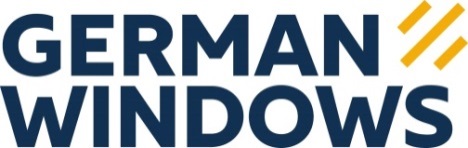 PresseinformationGERMAN WINDOWS, Woorteweg 12, 46354 Südlohn-OedingAbdruck honorarfrei. Belegexemplar und Rückfragen bitte an:dako pr, Manforter Str. 133, 51373 Leverkusen, Tel.: 02 14 – 20 69 1005/22-01GW GERMAN WINDOWS Südlohn GmbHWohlfühlklima zu jeder JahreszeitLüftungssysteme von German Windows garantieren konstante Frischluftzufuhr für angenehmes RaumklimaWer kennt es nicht? Man kommt nach einiger Zeit nach Hause und wird von „dicker“, verbrauchter Luft begrüßt. Der erste Weg führt also zu den Fenstern, um ein paar Minuten stoßzulüften. Experten raten allerdings dazu, dies mehrmals täglich zu tun. Doch wie, wenn niemand zuhause ist? Fensterhersteller German Windows (Südlohn-Oeding) bietet dafür eine Lösung: Seine integrierten Lüftungssysteme ermöglichen eine permanente Frischluftzufuhr über innovative Zuluft-Elemente. So entsteht durchgehend eine optimale Raumluftqualität – ganz ohne Wärmeverlust, der beim Stoßlüften hingegen kaum zu vermeiden ist.Stoßlüften ist kein einfaches Unterfangen: Lüftet man zu wenig, entsteht Schlimmel. Lüftet man hingegen zu oft, geht ungewollt Wärme verloren und die Heizkosten steigen. Dabei raten Energie-Experten dazu, drei- bis viermal täglich stoßzulüften – je nach Jahreszeit fünf bis 30 Minuten lang. Voraussetzung ist in allen Fällen, dass jemand zuhause ist, um die Fenster zu öffnen beziehungsweise zu schließen. Der Münsterländer Hersteller German Windows zeigt, dass es auch einfacher geht: „Unsere Fenster mit integrierten Falzlüftern verfügen je nach Modell über manuelle oder automatische Durchlässe, die auch ohne eigenständiges Lüften durchgehend für ein angenehmes Raumklima sorgen“, erklärt Gesamtvertriebsleiter Marc Schiffer.Dauerhaft Frischluft – sogar bei geschlossenem FensterMit dem Lüfter „ZFH 5-35“ erhalten Nutzer ein Zuluftelement, das sich durch sein modernes Design direkt am Blendrahmen des Fensters integrieren lässt. Je nach Wunsch sind dank eines Öffnungs- und Verschlusshebels drei Öffnungspositionen möglich: „minimum“ für eine Grundlüftung, „automatisch“ zur optimalen Feuchteregelung sowie „maximum“ zur Stoßlüftung. Der Lüfter „ZFH 40“ eignet sich derweil besonders für Räume, in denen ein erhöhter Schallschutz vonnöten ist – etwa in Arbeits- oder Schlafzimmern. Hier garantiert er einen permanenten Luftaustausch und kann bei Bedarf über einen manuellen Verschlusshebel geschlossen werden. Dieser Lüfter wird auf dem Fensterflügel angebracht – im Gegensatz zum Falzlüfter „Arimeo Classic S“, der im Fensterflügel befestigt wird. Er besteht aus zwei Regelungsklappen, die sich bei einem gewissen Winddruck gleichzeitig öffnen beziehungsweise schließen und auf diese Weise den Luftstrom regulieren. Das bedeutet in der Praxis: Herrscht normaler Wind, sind die Klappen geöffnet. Ist der Wind hingegen zu stark, schließen sie sich automatisch. Somit wird ein optimaler Luftaustausch gewährleistet – sogar bei geschlossenem Fenster. Erhältlich ist der Falzlüfter Arimeo Classic S sowohl für Anschlag- als auch Mitteldichtungsfenster in verschiedenen Einbauvarianten. Dabei kann er auf unterschiedliche Weise zum Einsatz kommen: Als Querlüftung oder als reines Zuluftelement in Kombination mit Abluftventilatoren. Eines haben die Lüfter „ZFH 5-35“ und „ZFH 40“ sowie der Falzlüfter „Arimeo Classic S“ gemeinsam: Bei allen dreien gelangt ausschließlich Luft in die Innenräume – Mücken und Fliegen haben dank eines eingebauten Insektengitters hingegen keine Chance.Weitere Informationen zu den Lüftungssystemen von German Windows erhalten interessierte Fachhändler und Fensterprofis direkt beim Hersteller – per Telefon (02862-95080), E-Mail (info@germanwindows.de) oder auf der Website (www.germanwindows.de) in der Rubrik „Sonderausstattungen“.ca. 3.460 ZeichenDieser Text sowie printfähiges Bildmaterial sind auch online abrufbar unter: www.dako-pr.de.Hintergrund Der Münsterländer Hersteller German Windows ist seit knapp vier Jahrzehnten eine feste Größe im deutschen Fenster- und Türenmarkt. Bis zur strategischen Umfirmierung im Jahr 2016 noch unter dem Namen „Athleticos“ bekannt, arbeitet das von Manfred Frechen gegründete und seit Mai 2021 von Helmut Paß geführte Familienunternehmen ausschließlich nach höchsten deutschen Qualitätsstandards. An sechs Standorten im gesamten Bundesgebiet beschäftigt German Windows dabei mehr als 450 Mitarbeiter. Mit Türen und Fenstern aus Kunststoff, Aluminium sowie Holz im Portfolio zählt German Windows zu den Vollsortimentern im Markt.Bildunterschriften[22-01 Raumklima]Für ein angenehmes Raumklima zu jeder Jahreszeit: Die Lüfter „ZFH 35-5“, „ZFH 40“ sowie „Arimeo Classic S“ von German Windows ermöglichen über innovative Zuluft-Elemente eine permanente Frischluftzufuhr – sogar bei geschlossenem Fenster.Foto: GW GERMAN WINDOWS, Südlohn-Oeding.[22-01 Arimeo Classic S]Die zwei Regulierungsklappen des Falzlüfters „Arimeo Classic S“ öffnen und schließen sich gleichzeitig und regulieren so den Luftstrom: Bei normalem Winddruck sind sie geöffnet (1) und schließen wieder, wenn er zu hoch ist (2).Foto: GW GERMAN WINDOWS, Südlohn-Oeding.Rückfragen beantwortet gernGERMAN WINDOWS		           	dako pr                                         Laura Nagel		           		Alisa Klose	Tel. : 0 28 62 – 95 08 – 122           	Tel.: 02 14 – 20 69 1-0		Fax : 0 28 62 – 95 08 12		Fax: 02 14 – 20 69 1-50Mail: l.nagel@germanwindows.de 	Mail: a.klose@dako-pr.de